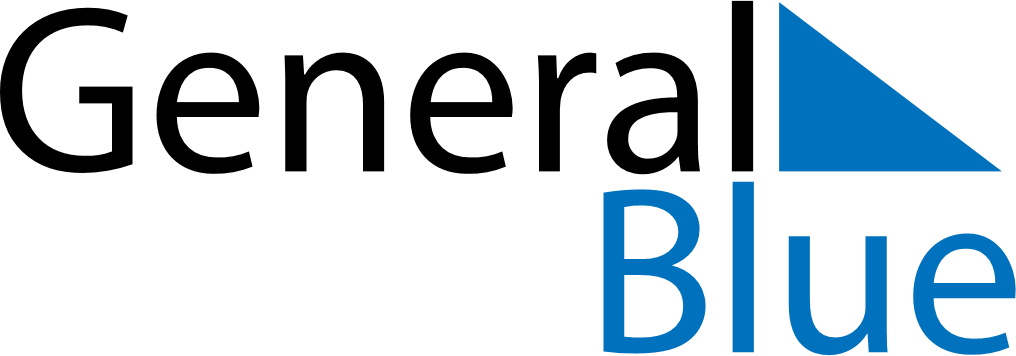 June 2024June 2024June 2024June 2024June 2024June 2024June 2024Coolah, New South Wales, AustraliaCoolah, New South Wales, AustraliaCoolah, New South Wales, AustraliaCoolah, New South Wales, AustraliaCoolah, New South Wales, AustraliaCoolah, New South Wales, AustraliaCoolah, New South Wales, AustraliaSundayMondayMondayTuesdayWednesdayThursdayFridaySaturday1Sunrise: 6:53 AMSunset: 5:04 PMDaylight: 10 hours and 11 minutes.23345678Sunrise: 6:53 AMSunset: 5:04 PMDaylight: 10 hours and 11 minutes.Sunrise: 6:54 AMSunset: 5:04 PMDaylight: 10 hours and 10 minutes.Sunrise: 6:54 AMSunset: 5:04 PMDaylight: 10 hours and 10 minutes.Sunrise: 6:54 AMSunset: 5:04 PMDaylight: 10 hours and 9 minutes.Sunrise: 6:55 AMSunset: 5:04 PMDaylight: 10 hours and 9 minutes.Sunrise: 6:55 AMSunset: 5:04 PMDaylight: 10 hours and 8 minutes.Sunrise: 6:56 AMSunset: 5:03 PMDaylight: 10 hours and 7 minutes.Sunrise: 6:56 AMSunset: 5:03 PMDaylight: 10 hours and 7 minutes.910101112131415Sunrise: 6:56 AMSunset: 5:03 PMDaylight: 10 hours and 6 minutes.Sunrise: 6:57 AMSunset: 5:03 PMDaylight: 10 hours and 6 minutes.Sunrise: 6:57 AMSunset: 5:03 PMDaylight: 10 hours and 6 minutes.Sunrise: 6:57 AMSunset: 5:03 PMDaylight: 10 hours and 5 minutes.Sunrise: 6:58 AMSunset: 5:03 PMDaylight: 10 hours and 5 minutes.Sunrise: 6:58 AMSunset: 5:03 PMDaylight: 10 hours and 5 minutes.Sunrise: 6:58 AMSunset: 5:03 PMDaylight: 10 hours and 4 minutes.Sunrise: 6:59 AMSunset: 5:03 PMDaylight: 10 hours and 4 minutes.1617171819202122Sunrise: 6:59 AMSunset: 5:04 PMDaylight: 10 hours and 4 minutes.Sunrise: 6:59 AMSunset: 5:04 PMDaylight: 10 hours and 4 minutes.Sunrise: 6:59 AMSunset: 5:04 PMDaylight: 10 hours and 4 minutes.Sunrise: 7:00 AMSunset: 5:04 PMDaylight: 10 hours and 4 minutes.Sunrise: 7:00 AMSunset: 5:04 PMDaylight: 10 hours and 4 minutes.Sunrise: 7:00 AMSunset: 5:04 PMDaylight: 10 hours and 3 minutes.Sunrise: 7:00 AMSunset: 5:04 PMDaylight: 10 hours and 3 minutes.Sunrise: 7:01 AMSunset: 5:05 PMDaylight: 10 hours and 3 minutes.2324242526272829Sunrise: 7:01 AMSunset: 5:05 PMDaylight: 10 hours and 4 minutes.Sunrise: 7:01 AMSunset: 5:05 PMDaylight: 10 hours and 4 minutes.Sunrise: 7:01 AMSunset: 5:05 PMDaylight: 10 hours and 4 minutes.Sunrise: 7:01 AMSunset: 5:05 PMDaylight: 10 hours and 4 minutes.Sunrise: 7:01 AMSunset: 5:06 PMDaylight: 10 hours and 4 minutes.Sunrise: 7:01 AMSunset: 5:06 PMDaylight: 10 hours and 4 minutes.Sunrise: 7:01 AMSunset: 5:06 PMDaylight: 10 hours and 5 minutes.Sunrise: 7:01 AMSunset: 5:07 PMDaylight: 10 hours and 5 minutes.30Sunrise: 7:01 AMSunset: 5:07 PMDaylight: 10 hours and 5 minutes.